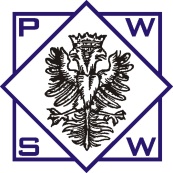 PAŃSTWOWA WYŻSZA SZKOŁA WSCHODNIOEUROPEJSKAINSTYTUT NAUK TECHNICZNYCHImię i nazwisko dyplomantaTYTUŁ PRACY DYPLOMOWEJPraca dyplomowa (inżynierska)Studia stacjonarne I stopniaKierunek ….Praca wykonana pod kierunkiemTytuł i stopień naukowy, imię i nazwisko promotoraPrzemyśl,  ….. rokpieczęć Instytutu OŚWIADCZENIE promotora pracy dyplomowejImię i nazwisko dyplomantaTytuł pracy dyplomowejStudia stacjonarne I stopnia Kierunek ……Oświadczam, że niniejsza praca dyplomowa została wykonana pod moim kierunkiem jako promotora. Praca przeszła pozytywnie weryfikację przez Jednolity System Antyplagiatowy. Stwierdzam, iż spełnia ona warunki do przedstawienia jej w postępowaniu 
o nadanie zawodowego tytułu inżyniera.  Przemyśl………………………..                                                       ……….………………………………………..                                                                                                                       	                      	podpis  promotora		/Imię i nazwisko, tytuł, stopień naukowy promotora/Przemyśl, ................................................................................................................................Imię i nazwisko…………………………………………………………………………….Numer albumuPaństwowa Wyższa Szkoła WschodnioeuropejskaInstytut Nauk Technicznych Kierunek …..Studia stacjonarne I stopniaOŚWIADCZENIE DYPLOMANTA O SAMODZIELNYM WYKONANIU PRACY        Oświadczam, że przekładana przeze mnie praca dyplomowa pt.: ……………………………………………..……………………………………………………………………………………………………………………………………………………………………………………………….…………………………………………………………………………………………………………………………………………………………………………………..…………………………………………..Została napisana przeze mnie samodzielnie. Jednocześnie oświadczam, że w/w praca:Nie narusza praw autorskich w rozumieniu Ustawy z dnia 4 lutego 1994 r. o prawie autorskim i prawach pokrewnych (Dz. U. z 2018 r. poz. 1191 z późn. zm.) oraz dóbr osobistych chronionych prawem cywilnym, a także nie zawiera danych i informacji, które uzyskałem/am w sposób niedozwolony.Nie była wcześniej podstawą żadnej innej procedury związanej z nadawaniem tytułu zawodowego, stopni lub tytułów naukowych.Jednocześnie przyjmuję do wiadomości, że w przypadku stwierdzenia popełnienia przeze mnie czynu polegającego na przypisaniu sobie autorstwa istotnego fragmentu lub innych elementów cudzej pracy względnie ustalenia naukowego, Rektor stwierdzi nieważność postępowania w sprawie nadania mi tytułu zawodowego – art. 77 ust. 5 ustawy z dnia 20 lipca 2018 r. Prawo o szkolnictwie wyższym i nauce (Dz. U. z 2018 r. poz. 1668 
z późn. zm.).Przemyśl, ……………………………………………..                                                                                                  ……………………………………………………………………..                                                                                                                    podpis